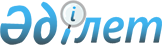 Качир ауданының аумағында сайлау учаскелерін құру туралы
					
			Күшін жойған
			
			
		
					Павлодар облысы Качир ауданы әкімінің 2011 жылғы 27 тамыздағы N 1 шешімі. Павлодар облысының Әділет департаментінде 2011 жылғы 29 қыркүйекте N 12-8-114 тіркелді. Күші жойылды - Павлодар облысы Качир ауданы әкімінің 2014 жылғы 26 наурыздағы N 1 шешімімен      Ескерту. Күші жойылды - Павлодар облысы Качир ауданы әкімінің 26.03.2014 N 1 шешімімен.

      Қазақстан Республикасының 1995 жылғы 28 қыркүйектегі "Қазақстан Республикасындағы сайлау туралы" Конституциялық Заңының 23-бабына, Қазақстан Республикасының 2001 жылғы 23 қаңтардағы "Қазақстан Республикасындағы жергілікті мемлекеттік басқару және өзін-өзі басқару" Заңының 33-бабына сәйкес ШЕШІМ қабылдаймын:



      1. Качир ауданының аумағында сайлау учаскелері қосымшаға сәйкес құрылсын.



      2. Осы шешім алғашқы ресми жарияланған күннен кейін 10 күнтізбелік күн өткен соң қолданысқа енгізіледі.



      3. Осы шешімнің орындалуын бақылау аудан әкімі аппаратының басшысы Т.В. Фишерге жүктелсін.      Аудан әкімі                                Б. Бақауов      "КЕЛІСІЛДІ"      Качир аудандық аумақтық

      сайлау комиссиясының төрағасы              Т. Сәдібеков

      2011 жылғы 26 тамыз

Качир ауданы әкімінің 

2011 жылғы 27 тамыздағы

N 1 шешіміне     

қосымша         

Качир ауданы сайлау учаскелерінің ТІЗБЕСІ

      N 270 сайлау учаскесі      Байқоныс ауылы мекенжайы бойынша орналасқан Байқоныс ауылындағы жалпы білім беру орта мектебінің ғимараты сайлау учаскесінің орталығы болып белгіленсін.

      Сайлау учаскесінің шекаралары: Байқоныс ауылы.

      N 271 сайлау учаскесі

      Қызылтаң ауылы мекенжайы бойынша орналасқан Қызылтаң ауылындағы жалпы білім беру орта мектебінің ғимараты сайлау учаскесінің орталығы болып белгіленсін.

      Сайлау учаскесінің шекаралары: Қызылтаң ауылы.

      N 272 сайлау учаскесі      Тілеубай ауылы мекенжайы бойынша орналасқан Тілеубай ауылындағы негізгі мектебінің ғимараты сайлау учаскесінің орталығы болып белгіленсін.

      Сайлау учаскесінің шекаралары: Тілеубай ауылы.

      N 273 сайлау учаскесі      Песчан ауылы, 50 лет Каз.ССР көшесі 1 мекенжайы бойынша орналасқан Песчаное ауылындағы жөндеу-механикалық зауытының ғимараты сайлау учаскесінің орталығы болып белгіленсін.

      Сайлау учаскесінің шекаралары: Песчан ауылы, Клубная көш. 1-14, 1 Май көш. 1-8, 50 лет Каз. ССР көш. 1-18, Космонавтов көш. 1-32, Куйбышев көш. 1-16, Молодежная көш. 1-19, Ломоносов көш. 1-6, Киров көш. 1-17, Мельничный 1-18, Луговой 1-24, М-Горький 1-5, Лермонтов 7-10, Тельман 1-3 тұйық көшелері.

      N 274 сайлау учаскесі      Песчан ауылы, Шоссейная көшесі, 1 мекенжайы бойынша орналасқан Песчан ауылындағы N 1 жалпы білім беру орта мектебінің ғимараты сайлау учаскесінің орталығы болып белгіленсін.

      Сайлау учаскесінің шекаралары: Песчан ауылы, Береговая көш. 1-30, Заводская көш. 1-40, Советов көш. 1-40, Клубная көш. 15-63, 1 Май көш. 9-48, 50 лет Каз. ССР көш. 19-54, Октябрьская көш. 1-55, Шоссейная көш. 1-39, Степная көш. 1-47, Мир көш. 1-4, Котовский 1-5, Школьный 1-5, Гагарин 1-23, З. Космодемьянская 1-26, Кооперативный 1-12, Катаев 1-23 тұйық көшелері.

      N 275 сайлау учаскесі      Песчан ауылы, Шоссейная көшесі, 200 мекенжайы бойынша орналасқан Песчан ауылындағы N 2 жалпы білім беру орта мектебінің ғимараты сайлау учаскесінің орталығы болып белгіленсін.

      Сайлау учаскесінің шекаралары: Песчан ауылы, 50 лет Каз. ССР көш. 55-117, Октябрьская көш. 56-147, Шоссейная көш. 40-73, Олимпийская көш. 1-14, Асаев көш. 1-21, Абай көш. 1-19, Чапаев көш. 1-13, Аукционный 1-3, Садовый 1-12, Центральный 1-6, Выдрин 1-15, Рябовой 1-8, Ягодный 1-6, Аптечный 1-6, Строительный 1-7 тұйық көшелері.

      N 276 сайлау учаскесі      Қарасуық ауылы мекенжайы бойынша орналасқан Қарасуық ауылындағы бастауыш мектебінің ғимараты сайлау учаскесінің орталығы болып белгіленсін.

      Сайлау учаскесінің шекаралары: Қарасуық ауылы.

      N 278 сайлау учаскесі      Ынталы ауылы мекенжайы бойынша орналасқан Ынталы ауылындағы негізгі мектебінің ғимараты сайлау учаскесінің орталығы болып белгіленсін.

      Сайлау учаскесінің шекаралары: Ынталы ауылы.

      N 279 сайлау учаскесі      Тереңкөл ауылы, Тәуелсіздік көшесі, 115 мекенжайы бойынша орналасқан Тереңкөл ауылындағы Қ. Оспанова атындағы N 3 жалпы білім беру орта мектебінің ғимараты сайлау учаскесінің орталығы болып белгіленсін.

      Сайлау учаскесінің шекаралары: Тереңкөл ауылы, Пушкин көш. 89-117, 92-126; Ыбыраев көш. 89-113, 102-132; Елгина көш. 77-103, 74-104; Байтұрсынов 59-145 74-162а; Сейфуллин көш. 19-109, 44-148; Тәуелсіздік көш. 63-131, 88-182; Тургенев көш. 1-183, 2-166; Целинная көш. 1-143, 2-138; Торайғыров көш. 1-117, 2-58.

      N 280 сайлау учаскесі      Тереңкөл ауылы, Тәуелсіздік көшесі, 230 мекенжайы бойынша орналасқан Тереңкөл ауылындағы Мәдениет үйінің ғимараты сайлау учаскесінің орталығы болып белгіленсін.

      Сайлау учаскесінің шекаралары: Тереңкөл ауылы, Пушкин көш. 119-157, 128-160а; Ыбыраев көш. 115-157, 134-202; Елгин көш. 103а-227, 120-222; Байтұрсынов көш. 147-177, 164-216; Сейфуллин көш. 111-139, 150-204; Тәуелсіздік көш. 133-203, 184-238; Тургенев көш. 185-203, 168-180; Целинная көш. 145-187, 140-180; Торайғыров көш. 119-143, 60-114; Строительная көш. 1-29, 2-28; Фурманов көш. 1-21, 2-20, Комсомольская 3-21, 12-32; Ломоносов көш. 1-11, 2-12; жанар-жағар май құю авто-станциясына дейінгі Побед көш. 1-23, 2-28.

      N 281 сайлау учаскесі      Тереңкөл ауылы, Тәуелсіздік көшесі, 243 мекенжайы бойынша орналасқан Тереңкөл ауылындағы Спорттық кешенінің ғимараты сайлау учаскесінің орталығы болып белгіленсін.

      Сайлау учаскесінің шекаралары: Тереңкөл ауылы, Ыбыраев көш. 159-195, 204-218; Елгин көш. 229-269а, 224-306; Байтұрсынов көш. 179-251, 218-270; Сейфуллин көш. 141-169а, 206-306; Тәуелсіздік көш. 205-215, 240-352; Тургенев көш. 205-261, 182-246; Целинная көш. 189-249, 182-256; Торайғыров көш. 145-201, 116-174; Титов көш. (толығымен); Победа көш. 25-47, 16-62 (ПАТП-дан бастап), Степная көш. 1-13, 2-18; Северная көш. 1-17, 4-20; Лазо көш. 1-15, 2-8; 40-я годовщина көш. 1-11, 2-22; ул. Загот-зерно 1-7, 2-6.

      N 282 сайлау учаскесі      Береговое ауылы, Намазбаев көшесі мекенжайы бойынша орналасқан Береговое ауылындағы Мәдениет үйінің ғимараты сайлау учаскесінің орталығы болып белгіленсін.

      Сайлау учаскесінің шекаралары: Береговое ауылы, Набережная көш. 3-7, 16-36; Победа көш. 1-59, 2-76; Мир көш. 1-91, 2-60; Лермонтов көш. 1-39, 2-40; Гагарин көш. 1-19, 2-32; Целинная көш. 1-43, 2-42; Абай көш. 1-113, 2-92; 1 Май көш. 50-58.

      N 283 сайлау учаскесі      Зеленая Роща ауылы мекенжайы бойынша орналасқан Зеленая Роща ауылындағы негізгі мектебінің ғимараты сайлау учаскесінің орталығы болып белгіленсін.

      Сайлау учаскесінің шекаралары: Зеленая Роща ауылы, Тихомировка ауылы.

      N 284 сайлау учаскесі      Осьмерыжск ауылы мекенжайы бойынша орналасқан Осьмерыжск ауылындағы негізгі мектебінің ғимараты  сайлау учаскесінің орталығы болып белгіленсін.

      Сайлау учаскесінің шекаралары: Осьмерыжск ауылы.

      N 286 сайлау учаскесі      Луговое ауылы мекенжайы бойынша орналасқан Луговое ауылындағы С.М. Қондыбаевтың (келісім бойынша) жеке меншік үйі сайлау учаскесінің орталығы болып белгіленсін.

      Сайлау учаскесінің шекаралары: Луговое ауылы.

      N 287 сайлау учаскесі      Жаңабет ауылы, Калинин көшесі мекенжайы бойынша орналасқан Жаңабет ауылындағы Мәдениет үйінің ғимараты сайлау учаскесінің орталығы болып белгіленсін.

      Сайлау учаскесінің шекаралары: Жаңабет ауылы, Боброво ауылы.

      N 289 сайлау учаскесі      Жасқайрат ауылы мекенжайы бойынша орналасқан Жасқайрат ауылындағы жалпы білім беру орта мектебінің ғимараты сайлау учаскесінің орталығы болып белгіленсін.

      Сайлау учаскесінің шекаралары: Жасқайрат ауылы.

      N 290 сайлау учаскесі      Первомайское ауылы мекенжайы бойынша орналасқан Первомайское ауылындағы негізгі мектебінің ғимараты сайлау учаскесінің орталығы болып белгіленсін.

      Сайлау учаскесінің шекаралары: Первомайское ауылы.

      N 291 сайлау учаскесі      Лесное ауылы мекенжайы бойынша орналасқан Лесное ауылындағы бастауыш мектебінің ғимараты сайлау учаскесінің орталығы болып белгіленсін.

      Сайлау учаскесінің шекаралары: Лесное ауылы.

      N 292 сайлау учаскесі      Мотогул ауылы мекенжайы бойынша орналасқан Мотогул ауылындағы А.А. Герберттің (келісім бойынша) жеке меншік үйі сайлау учаскесінің орталығы болып белгіленсін.

      Сайлау учаскесінің шекаралары: Мотогул ауылы.

      N 293 сайлау учаскесі      Благовещенка ауылы мекенжайы бойынша орналасқан Благовещенка ауылындағы негізгі мектебінің ғимараты сайлау учаскесінің орталығы болып белгіленсін.

      Сайлау учаскесінің шекаралары: Благовещенка ауылы.

      N 294 сайлау учаскесі      Октябрьское ауылы мекенжайы бойынша орналасқан Октябрьское ауылындағы жалпы білім беру орта мектебінің ғимараты сайлау учаскесінің орталығы болып белгіленсін.

      Сайлау учаскесінің шекаралары: Октябрьское ауылы.

      N 295 сайлау учаскесі      Калиновка ауылы мекенжайы бойынша орналасқан Калиновка ауылындағы Мәдениет үйінің ғимараты сайлау учаскесінің орталығы болып белгіленсін.

      Сайлау учаскесінің шекаралары: Калиновка ауылы.

      N 296 сайлау учаскесі      Қызылдау ауылы мекенжайы бойынша орналасқан Қызылдау ауылындағы ауылдық клубының ғимараты сайлау учаскесінің орталығы болып белгіленсін.

      Сайлау учаскесінің шекаралары: Қызылдау ауылы.

      N 297 сайлау учаскесі      Қаратал ауылы мекенжайы бойынша орналасқан Қаратал ауылындағы бастауыш мектебінің ғимараты сайлау учаскесінің орталығы болып белгіленсін.

      Сайлау учаскесінің шекаралары: Қаратал ауылы.

      N 298 сайлау учаскесі      Федоровка ауылы мекенжайы бойынша орналасқан Федоровка ауылындағы Мәдениет үйінің ғимараты сайлау учаскесінің орталығы болып белгіленсін.

      Сайлау учаскесінің шекаралары: Федоровка ауылы, Воронцовка ауылы.

      N 299 сайлау учаскесі      Конторка ауылы мекенжайы бойынша орналасқан Конторка ауылындағы бастауыш мектебінің ғимараты сайлау учаскесінің орталығы болып белгіленсін.

      Сайлау учаскесінің шекаралары: Конторка ауылы.

      N 300 сайлау учаскесі      Ивановка ауылы мекенжайы бойынша орналасқан Ивановка ауылындағы Мәдениет үйінің ғимараты сайлау учаскесінің орталығы болып белгіленсін.

      Сайлау учаскесінің шекаралары: Ивановка ауылы, Советов көш. 13-55, Целинная көш. 15-50, Молодежная көш. 6-15, Ленин көш. 1-16, Мир көш. 1-8, Степная көш. 1-10, Клубная көш. 13-55.

      N 301 сайлау учаскесі      Новоспасовка ауылы мекенжайы бойынша орналасқан Новоспасовка ауылындағы бастауыш мектебінің ғимараты сайлау учаскесінің орталығы болып белгіленсін.

      Сайлау учаскесінің шекаралары: Новоспасовка ауылы.

      N 302 сайлау учаскесі      Юбилейное ауылы мекенжайы бойынша орналасқан Юбилейное ауылындағы Н.Н. Фриманның (келісім бойынша) жеке меншік үйі сайлау учаскесінің орталығы болып белгіленсін.

      Сайлау учаскесінің шекаралары: Юбилейное ауылы.

      N 303 сайлау учаскесі      Львовка ауылы мекенжайы бойынша орналасқан Львовка ауылындағы Мәдениет үйінің ғимараты сайлау учаскесінің орталығы болып белгіленсін.

      Сайлау учаскесінің шекаралары: Львовка ауылы.

      N 304 сайлау учаскесі      Тимофеевка ауылы мекенжайы бойынша орналасқан Тимофеевка ауылындағы медициналық пунктің ғимараты сайлау учаскесінің орталығы болып белгіленсін.

      Сайлау учаскесінің шекаралары: Тимофеевка ауылы.

      N 305 сайлау учаскесі      Фрументьевка ауылы мекенжайы бойынша орналасқан Фрументьевка ауылындағы жалпы білім беру орта мектебінің ғимараты сайлау учаскесінің орталығы болып белгіленсін.

      Сайлау учаскесінің шекаралары: Фрументьевка ауылы.

      N 306 сайлау учаскесі      Воскресенка ауылы мекенжайы бойынша орналасқан Воскресенка ауылындағы жалпы білім беру орта мектебінің ғимараты сайлау учаскесінің орталығы болып белгіленсін.

      Сайлау учаскесінің шекаралары: Воскресенка ауылы, Молодежная көш. 1-13, 2-14, Совхозная көш. 1-21, Украинская көш. 1-5, 2-10, Абай көш. 1-3.

      N 307 сайлау учаскесі      Березовка ауылы мекенжайы бойынша орналасқан Березовка ауылындағы жалпы білім беру орта мектебінің ғимараты сайлау учаскесінің орталығы болып белгіленсін.

      Сайлау учаскесінің шекаралары: Березовка ауылы, Малые Березняки ауылы.

      N 310 сайлау учаскесі      Трофимовка ауылы мекенжайы бойынша орналасқан Трофимовка ауылындағы жалпы білім беру орта мектебінің ғимараты сайлау учаскесінің орталығы болып белгіленсін.

      Сайлау учаскесінің шекаралары: Трофимовка ауылы, Пахомовка ауылы.

      N 311 сайлау учаскесі      Тегістік ауылы мекенжайы бойынша орналасқан Тегістік ауылындағы жалпы білім беру орта мектебінің ғимараты сайлау учаскесінің орталығы болып белгіленсін.

      Сайлау учаскесінің шекаралары: Тегістік ауылы.

      N 312 сайлау учаскесі      Жаңа-Құрылыс ауылы мекенжайы бойынша орналасқан Жаңа-Құрылыс ауылындағы негізгі мектебінің ғимараты сайлау учаскесінің орталығы болып белгіленсін.

      Сайлау учаскесінің шекаралары: Жаңа-Құрылыс ауылы.

      N 313 сайлау учаскесі      Покровка ауылы мекенжайы бойынша орналасқан Покровка ауылындағы негізгі мектебінің ғимараты сайлау учаскесінің орталығы болып белгіленсін.

      Сайлау учаскесінің шекаралары: Покровка ауылы.

      N 565 сайлау учаскесі      Тереңкөл ауылы, Тәуелсіздік көш., 67 мекенжайы бойынша орналасқан Тереңкөл ауылындағы А.С. Текенов атындағы N 2 жалпы білім беру орта мектебінің ғимараты сайлау учаскесінің орталығы болып белгіленсін.

      Сайлау учаскесінің шекаралары: Тереңкөл ауылы, Молодежная көш. (толығымен), Южная көш. (толығымен), Пристань көш. (толығымен), Речная көш. (толығымен), Дачная көш. (толығымен), Аймауытов көш. 1-201, 2-130; Пушкин көш. 1-87, 2-82; Ыбыраев көш. 1-87, 2-100; Елгин көш. 1-75, 2-72; Байтұрсынов көш. 1-57, 2-72; Сейфуллин көш. 1-17, 2-42; Тәуелсіздік көш. 1-61, 2-86; Дружба көш. 1-31, 2-80 "б"; Заводская көш. (толығымен), Подстанция көш. (толығымен).

      N 566 сайлау учаскесі      Тереңкөл ауылы, Гагарин көшесі, 18 мекенжайы бойынша орналасқан Тереңкөл ауылындағы N 11 кәсіптік лицейінің ғимараты сайлау учаскесінің орталығы болып белгіленсін.

      Сайлау учаскесінің шекаралары: Тереңкөл ауылы, Гагарин көш. (толығымен), Зерноградская көш. (толығымен).

      N 567 сайлау учаскесі      Воскресенка ауылы мекенжайы бойынша орналасқан Воскресенка жалпы білім беру орта мектебінің ғимараты сайлау учаскесінің орталығы болып белгіленсін.

      Сайлау учаскесінің шекаралары: Воскресенка ауылы, Пушкин көш. 1-3, 2-4; Коммунарская көш. 1-15, 2-10; Киров көш. 1-17, 2-14; Степная көш. 1-3, 2-14; Советская көш. 1-15; Голубев көш. 1-3; Целинная көш. 8-16; 70 лет Октября көш. 1, Элеваторная көш. 1-3, 4.

      N 600 сайлау учаскесі      Песчан ауылы мекенжайы бойынша орналасқан Песчан ауылындағы Мәдениет үйінің ғимараты сайлау учаскесінің орталығы болып белгіленсін.

      Сайлау учаскесінің шекаралары: Песчаное ауылы, 60 лет Каз. ССР көш. (толығымен), Молдағұлова көш. (толығымен), Қамзин көш. (толығымен), Фрунзе көш. (толығымен).

      N 601 сайлау учаскесі      Береговое ауылы мекенжайы бойынша орналасқан Береговое жалпы білім беру орта мектебінің ғимараты сайлау учаскесінің орталығы болып белгіленсін.

      Сайлау учаскесінің шекаралары: Береговое ауылы, 1 Май 1-61, 2-48; Катаев көш. 4-34, 7-25; Северная көш. 1-9.

      N 602 сайлау учаскесі      Ивановка ауылы мекенжайы бойынша орналасқан Ивановка жалпы білім беру орта мектебінің ғимараты сайлау учаскесінің орталығы болып белгіленсін.

      Сайлау учаскесінің шекаралары: Ивановка ауылы, Советов көш. 1-10; Целинная көш. 1-12; Молодежная көш. 1-5; Гагарин көш. 1-7; Школьная көш. 2-15.
					© 2012. Қазақстан Республикасы Әділет министрлігінің «Қазақстан Республикасының Заңнама және құқықтық ақпарат институты» ШЖҚ РМК
				